1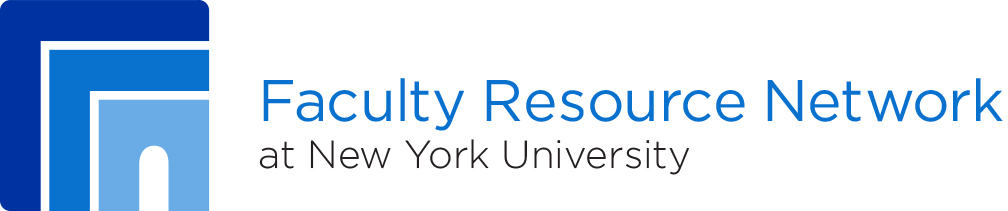             194 Mercer Street, 4th Floor, New York, NY 10012Summer Seminar 2015 ApplicationJune 8-12, 2015(Please fill in all fields and then use your browser window to print out the completed application, which can then be scanned and sent electronically to our offices at frn@nyu.edu)Name:_________________________________________________________________(If you use two last names, please indicate the last name you would like us to use for our database records.) ___________________________________________________Gender:				_____Male			_____FemaleDo you require housing:		_____Yes			_____NoI WISH TO ATTEND THE SEMINAR INDICATED BELOW (please choose only one):______Achieving Gender Justice Through Service Learning______Beauty: The Fortunes and Transformations of an Ancient Greek Idea______Cities on Edge: Metropolitan Imaginaries in Latin American Literature and Film______Ditch the In-Class Lecture. Add Active Learning______Louis Armstrong and New Orleans Jazz: Musical and Cultural Significance______Reading Rigorously, Writing Eloquently – and Persuasively Across Disciplines______The Informatics Revolution: Using Data to Enhance Teaching Life Sciences______The Philosopher in the Marketplace: Market Morality and Its Social Impact______Voices of Contemporary Islam______Women and the Civil Rights Movement in the United States______World Cinema Through Global Genres______Yellow Peril: Understanding XenophobiaPERMANENT HOME ADDRESS:Street _______________________________________________________________City ________________________________ State ____________  Zip ____________Home Phone ___________________________  Cell Phone _____________________INSTITUTIONAL INFORMATION:Institution _____________________________________________________________Rank/Title _____________________________________________________________Department ____________________________________________________________Street Address __________________________________________________________City ________________________________ State ____________ Zip ____________School Phone _________________________EMAIL ADDRESS: (Email is our primary means of communication. Please indicate below your primary and secondary email addresses.)Primary email address (preferred) __________________________________________Secondary email address __________________________________________________PREVIOUS NETWORK PARTICIPATIONHave you previously participated in FRN programs?______Yes			______NoIf you checked yes, please indicate your previous participation below:Summer seminar – list year(s) ______________________________________________Winter seminar – list year(s) _______________________________________________Scholar-in-Residence program – list semesters and year(s)_______________________________________________________________________HOUSING______I live more than 50 miles from New York University’s Washington Square campus in New York City and would like accommodations provided at no charge.______I live more than 50 miles from New York University’s Washington Square campus in New York City, but would prefer to make arrangements for accommodations on my own.______I live locally (less than 50 miles from New York University’s Washington Square campus in New York City), but would like to purchase housing at $350 for the week. I understand that housing is not guaranteed but will be based on availability. Upon notification that housing is available, I will be billed and will submit payment by the stated deadline in order to reserve a room.______I live locally and will not require accommodations.SIGNATURES (Required) – Applicants and representatives must sign after completing and printing application.1. Applicant: ___________________________________ Date: _________________(Your signature also serves as a general release for use of your image in our publications.)2. FRN Institutional Liaison Officer or Leadership Alliance Institutional Representative Signature: ________________________________ Date: ____________________(If you are unsure of your representative, please check the FRN website at:http://www.nyu.edu/frn/membership/member.institutions.html )CHECKLIST – TO FACILITATE PROCESSING OF YOUR APPLICATION, PLEASE COMPLETE THE CHECKLIST BELOW.I have completed this application in full and have included the information below:______I have provided my address______I have indicated my preferred email address.______I have listed my housing preference.______I have included a statement of intent.______I have submitted my latest CV.______My letter of support was requested on: __________________________Upon completion of this form, please scan and send this application electronically to frn@nyu.edu, or by fax to 212.99.4101. Please indicate “Network Summer Seminar Application” in the subject line or cover sheet. Application deadline is Friday, February 6, 2015.